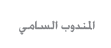 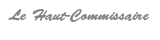 بـــــــــــلاغ صحـــــــــفيالموضوع : تقديم نتائج البحث الوطني حول "الحركية الاجتماعية بين الأجيال بالمغرب" تنظم المندوبية السامية للتخطيط ندوة سيقوم خلالها السيد أحمد الحليمي علمي، المندوب السامي للتخطيط، بتقديم نتائج البحث الوطني حول "الحركية الاجتماعية بين الأجيال بالمغرب" المنجز سنة 2011. وتهدف هذه الدراسة التي تعد الأولى من نوعها في بلدنا إلى قياس الحركية الاجتماعية في مختلف أشكالها وتحليل طرق انتقال الوضع الاجتماعي بين الأجيال المتعاقبة وكذا دراسة العوامل المحددة لهذه الطرق.            ستنعقد  هذه الندوة يوم الأربعاء 27 من شهر  نونبر  الجاري على الساعة  الثالثة بعد  الزوال بمقر المندوبية السامية  للتخطيط  بالرباط. وستعرف  مشاركة شخصيات سياسية  وجامعيين، بالإضافة إلى ممثلين عن المؤسسات الوطنية والدولية والمنظمات المهنية وعن المجتمع المدني والصحافة. عن المندوب السامي للتخطيطالكــــــاتب العــــــام             جمال بورشاشن                  